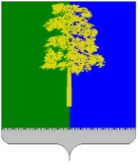 Муниципальное образование Кондинский районХанты-Мансийского автономного округа – ЮгрыАДМИНИСТРАЦИЯ КОНДИНСКОГО РАЙОНАРАСПОРЯЖЕНИЕВ целях исполнения пункта 6 статьи 29.4 Градостроительного кодекса Российской Федерации:1. Опубликовать в газете «Кондинский вестник» и разместить на официальном сайте органов местного самоуправления Кондинского района Ханты-Мансийского автономного округа - Югры проекты местных нормативов градостроительного проектирования муниципальных образований Кондинского района (далее - МНГП).2. Установить, что предложения и замечания по проектам МНГП, принимаются до 26 октября 2020 года в управлении архитектуры и градостроительства администрации Кондинского района по адресу: Титова ул., 26, пгт. Междуреченский, второй этаж, кабинет 203 или на адрес электронной почты: uaig@admkonda.ru.3. Контроль за выполнением распоряжения возложить на заместителя главы района С.А. Боенко. са/Банк документов/Распоряжения 2020от 26 августа 2020 года№ 427-рпгт. МеждуреченскийОб опубликовании местных нормативов градостроительного проектированияИсполняющий обязанности главы районаА.А.Яковлев